Сабақ жоспары 6 сабақҰзақ мерзімді жоспар бөлімі: 1Ұзақ мерзімді жоспар бөлімі: 1Ұзақ мерзімді жоспар бөлімі: 1Ұзақ мерзімді жоспар бөлімі: 1Ұзақ мерзімді жоспар бөлімі: 1Мектеп: № 1Мектеп: № 1Мектеп: № 1Мектеп: № 1Мектеп: № 1Күні: Күні: Күні: Күні: Күні: Мұғалімнің аты-жөні: Самер Гүлзада АбайқызыМұғалімнің аты-жөні: Самер Гүлзада АбайқызыМұғалімнің аты-жөні: Самер Гүлзада АбайқызыМұғалімнің аты-жөні: Самер Гүлзада АбайқызыМұғалімнің аты-жөні: Самер Гүлзада АбайқызыСынып: 6Сынып: 6Сынып: 6Сынып: 6Сынып: 6Қатысқандар саны:Қатыспағандар саны:Қатысқандар саны:Қатыспағандар саны:Қатысқандар саны:Қатыспағандар саны:Қатысқандар саны:Қатыспағандар саны:Сабақ тақырыбы:Сабақ тақырыбы:Сабақ тақырыбы:Дәстүрлі емес материалдардан портрет жасау Дәстүрлі емес материалдардан портрет жасау Дәстүрлі емес материалдардан портрет жасау Дәстүрлі емес материалдардан портрет жасау Осы сабақта қолжеткізілетін оқу мақсаттары(оқу бағдарламасына сілтеме)Осы сабақта қолжеткізілетін оқу мақсаттары(оқу бағдарламасына сілтеме)Осы сабақта қолжеткізілетін оқу мақсаттары(оқу бағдарламасына сілтеме)6.1.6.2Бірқатар заманауи және дәстүрлі емес материалдарды білу, оларды өңдеу мен пайдаланудың тиімді жолдарын (немесе әдістерін) анықтау6.1.6.2Бірқатар заманауи және дәстүрлі емес материалдарды білу, оларды өңдеу мен пайдаланудың тиімді жолдарын (немесе әдістерін) анықтау6.1.6.2Бірқатар заманауи және дәстүрлі емес материалдарды білу, оларды өңдеу мен пайдаланудың тиімді жолдарын (немесе әдістерін) анықтау6.1.6.2Бірқатар заманауи және дәстүрлі емес материалдарды білу, оларды өңдеу мен пайдаланудың тиімді жолдарын (немесе әдістерін) анықтау6.1.6.2Бірқатар заманауи және дәстүрлі емес материалдарды білу, оларды өңдеу мен пайдаланудың тиімді жолдарын (немесе әдістерін) анықтау6.1.6.2Бірқатар заманауи және дәстүрлі емес материалдарды білу, оларды өңдеу мен пайдаланудың тиімді жолдарын (немесе әдістерін) анықтау6.1.6.2Бірқатар заманауи және дәстүрлі емес материалдарды білу, оларды өңдеу мен пайдаланудың тиімді жолдарын (немесе әдістерін) анықтауСабақ мақсаттарыСабақ мақсаттарыСабақ мақсаттарыSMART мақсат:  заманауи бағыттағы дәстүрлі емес материлды пайдалану.Бәрі: Сурет салу барысындағы дәстүрлі емес құралдарды айыра білу;Көбісі: Дәстүрлі емес материалды қалай пайдалану керек екендігін түсіну;Кейбірі: Дәстүрлі емес материалдардың тиімді жолдарын көрсету, дәлелдеу;SMART мақсат:  заманауи бағыттағы дәстүрлі емес материлды пайдалану.Бәрі: Сурет салу барысындағы дәстүрлі емес құралдарды айыра білу;Көбісі: Дәстүрлі емес материалды қалай пайдалану керек екендігін түсіну;Кейбірі: Дәстүрлі емес материалдардың тиімді жолдарын көрсету, дәлелдеу;SMART мақсат:  заманауи бағыттағы дәстүрлі емес материлды пайдалану.Бәрі: Сурет салу барысындағы дәстүрлі емес құралдарды айыра білу;Көбісі: Дәстүрлі емес материалды қалай пайдалану керек екендігін түсіну;Кейбірі: Дәстүрлі емес материалдардың тиімді жолдарын көрсету, дәлелдеу;SMART мақсат:  заманауи бағыттағы дәстүрлі емес материлды пайдалану.Бәрі: Сурет салу барысындағы дәстүрлі емес құралдарды айыра білу;Көбісі: Дәстүрлі емес материалды қалай пайдалану керек екендігін түсіну;Кейбірі: Дәстүрлі емес материалдардың тиімді жолдарын көрсету, дәлелдеу;SMART мақсат:  заманауи бағыттағы дәстүрлі емес материлды пайдалану.Бәрі: Сурет салу барысындағы дәстүрлі емес құралдарды айыра білу;Көбісі: Дәстүрлі емес материалды қалай пайдалану керек екендігін түсіну;Кейбірі: Дәстүрлі емес материалдардың тиімді жолдарын көрсету, дәлелдеу;SMART мақсат:  заманауи бағыттағы дәстүрлі емес материлды пайдалану.Бәрі: Сурет салу барысындағы дәстүрлі емес құралдарды айыра білу;Көбісі: Дәстүрлі емес материалды қалай пайдалану керек екендігін түсіну;Кейбірі: Дәстүрлі емес материалдардың тиімді жолдарын көрсету, дәлелдеу;SMART мақсат:  заманауи бағыттағы дәстүрлі емес материлды пайдалану.Бәрі: Сурет салу барысындағы дәстүрлі емес құралдарды айыра білу;Көбісі: Дәстүрлі емес материалды қалай пайдалану керек екендігін түсіну;Кейбірі: Дәстүрлі емес материалдардың тиімді жолдарын көрсету, дәлелдеу;Бағалау критерийлеріБағалау критерийлеріБағалау критерийлеріДәстүрлі емес бағыттағы материалдардан  портрет жасайды;Портретті жасау үшін дәстүрлі емес материалды  қолданады; Материалдармен жұмыс барысында қауіпсіздік техникасын сақтайды.    Дәстүрлі емес бағыттағы материалдардан  портрет жасайды;Портретті жасау үшін дәстүрлі емес материалды  қолданады; Материалдармен жұмыс барысында қауіпсіздік техникасын сақтайды.    Дәстүрлі емес бағыттағы материалдардан  портрет жасайды;Портретті жасау үшін дәстүрлі емес материалды  қолданады; Материалдармен жұмыс барысында қауіпсіздік техникасын сақтайды.    Дәстүрлі емес бағыттағы материалдардан  портрет жасайды;Портретті жасау үшін дәстүрлі емес материалды  қолданады; Материалдармен жұмыс барысында қауіпсіздік техникасын сақтайды.    Дәстүрлі емес бағыттағы материалдардан  портрет жасайды;Портретті жасау үшін дәстүрлі емес материалды  қолданады; Материалдармен жұмыс барысында қауіпсіздік техникасын сақтайды.    Дәстүрлі емес бағыттағы материалдардан  портрет жасайды;Портретті жасау үшін дәстүрлі емес материалды  қолданады; Материалдармен жұмыс барысында қауіпсіздік техникасын сақтайды.    Дәстүрлі емес бағыттағы материалдардан  портрет жасайды;Портретті жасау үшін дәстүрлі емес материалды  қолданады; Материалдармен жұмыс барысында қауіпсіздік техникасын сақтайды.    Тілдік мақсаттарТілдік мақсаттарТілдік мақсаттарОқушылар сұрақтарға жауап береді, кері байланыс береді. Пән лексикасы,  терминология  және диалог/жазу үшін қажетті сөз тіркестері:Сыммен және жіппен жасай алатын материалдарды пайдалану.Портрет  техникасында портрет жасау барысында мен .... жеткізе аламын. Көркем жұмыстардың мағынасын түсіндіреді.Оқушылар сұрақтарға жауап береді, кері байланыс береді. Пән лексикасы,  терминология  және диалог/жазу үшін қажетті сөз тіркестері:Сыммен және жіппен жасай алатын материалдарды пайдалану.Портрет  техникасында портрет жасау барысында мен .... жеткізе аламын. Көркем жұмыстардың мағынасын түсіндіреді.Оқушылар сұрақтарға жауап береді, кері байланыс береді. Пән лексикасы,  терминология  және диалог/жазу үшін қажетті сөз тіркестері:Сыммен және жіппен жасай алатын материалдарды пайдалану.Портрет  техникасында портрет жасау барысында мен .... жеткізе аламын. Көркем жұмыстардың мағынасын түсіндіреді.Оқушылар сұрақтарға жауап береді, кері байланыс береді. Пән лексикасы,  терминология  және диалог/жазу үшін қажетті сөз тіркестері:Сыммен және жіппен жасай алатын материалдарды пайдалану.Портрет  техникасында портрет жасау барысында мен .... жеткізе аламын. Көркем жұмыстардың мағынасын түсіндіреді.Оқушылар сұрақтарға жауап береді, кері байланыс береді. Пән лексикасы,  терминология  және диалог/жазу үшін қажетті сөз тіркестері:Сыммен және жіппен жасай алатын материалдарды пайдалану.Портрет  техникасында портрет жасау барысында мен .... жеткізе аламын. Көркем жұмыстардың мағынасын түсіндіреді.Оқушылар сұрақтарға жауап береді, кері байланыс береді. Пән лексикасы,  терминология  және диалог/жазу үшін қажетті сөз тіркестері:Сыммен және жіппен жасай алатын материалдарды пайдалану.Портрет  техникасында портрет жасау барысында мен .... жеткізе аламын. Көркем жұмыстардың мағынасын түсіндіреді.Оқушылар сұрақтарға жауап береді, кері байланыс береді. Пән лексикасы,  терминология  және диалог/жазу үшін қажетті сөз тіркестері:Сыммен және жіппен жасай алатын материалдарды пайдалану.Портрет  техникасында портрет жасау барысында мен .... жеткізе аламын. Көркем жұмыстардың мағынасын түсіндіреді.Құндылықтарды дарытуҚұндылықтарды дарытуҚұндылықтарды дарытуШығармашылық,  дағдыларды дамыту, патриоттық тәрбие, жауапкершілік пен мақсатқа жетушілік қабілеттерді дамыту. Шығармашылық,  дағдыларды дамыту, патриоттық тәрбие, жауапкершілік пен мақсатқа жетушілік қабілеттерді дамыту. Шығармашылық,  дағдыларды дамыту, патриоттық тәрбие, жауапкершілік пен мақсатқа жетушілік қабілеттерді дамыту. Шығармашылық,  дағдыларды дамыту, патриоттық тәрбие, жауапкершілік пен мақсатқа жетушілік қабілеттерді дамыту. Шығармашылық,  дағдыларды дамыту, патриоттық тәрбие, жауапкершілік пен мақсатқа жетушілік қабілеттерді дамыту. Шығармашылық,  дағдыларды дамыту, патриоттық тәрбие, жауапкершілік пен мақсатқа жетушілік қабілеттерді дамыту. Шығармашылық,  дағдыларды дамыту, патриоттық тәрбие, жауапкершілік пен мақсатқа жетушілік қабілеттерді дамыту. Пән аралық байланысПән аралық байланысПән аралық байланысГрафика жобалау, бейнелеу өнері.Графика жобалау, бейнелеу өнері.Графика жобалау, бейнелеу өнері.Графика жобалау, бейнелеу өнері.Графика жобалау, бейнелеу өнері.Графика жобалау, бейнелеу өнері.Графика жобалау, бейнелеу өнері.Кілттік дағдыларКілттік дағдыларКілттік дағдылар«РАФТ» тәсілі арқылы коммуникативті дағды. «РАФТ» тәсілі арқылы коммуникативті дағды. «РАФТ» тәсілі арқылы коммуникативті дағды. «РАФТ» тәсілі арқылы коммуникативті дағды. «РАФТ» тәсілі арқылы коммуникативті дағды. «РАФТ» тәсілі арқылы коммуникативті дағды. «РАФТ» тәсілі арқылы коммуникативті дағды.   Бастапқы білім  Бастапқы білім  Бастапқы білімАлдыңғы сабақта алған білімі.  Жасалу жолын түсіну.Алдыңғы сабақта алған білімі.  Жасалу жолын түсіну.Алдыңғы сабақта алған білімі.  Жасалу жолын түсіну.Алдыңғы сабақта алған білімі.  Жасалу жолын түсіну.Алдыңғы сабақта алған білімі.  Жасалу жолын түсіну.Алдыңғы сабақта алған білімі.  Жасалу жолын түсіну.Алдыңғы сабақта алған білімі.  Жасалу жолын түсіну.Сабақ барысыСабақ барысыСабақ барысыСабақ барысыСабақ барысыСабақ барысыСабақ барысыСабақ барысыСабақ барысыСабақ барысыСабақтың жоспарланған кезеңдеріСабақтағы жоспарланған іс-әрекетСабақтағы жоспарланған іс-әрекетСабақтағы жоспарланған іс-әрекетСабақтағы жоспарланған іс-әрекетСабақтағы жоспарланған іс-әрекетСабақтағы жоспарланған іс-әрекетСабақтағы жоспарланған іс-әрекетРесурстарРесурстарСабақтың басы5 мин Сабақ тақырыбы мен оқу мақсатын айту.Сабаққа байланысты, бейне сабақ көрсеттім. «Миға шабуыл» стратегиясы. Сабақ тақырыбы мен оқу мақсатын айту.Сабаққа байланысты, бейне сабақ көрсеттім. «Миға шабуыл» стратегиясы. Сабақ тақырыбы мен оқу мақсатын айту.Сабаққа байланысты, бейне сабақ көрсеттім. «Миға шабуыл» стратегиясы. Сабақ тақырыбы мен оқу мақсатын айту.Сабаққа байланысты, бейне сабақ көрсеттім. «Миға шабуыл» стратегиясы. Сабақ тақырыбы мен оқу мақсатын айту.Сабаққа байланысты, бейне сабақ көрсеттім. «Миға шабуыл» стратегиясы. Сабақ тақырыбы мен оқу мақсатын айту.Сабаққа байланысты, бейне сабақ көрсеттім. «Миға шабуыл» стратегиясы. Сабақ тақырыбы мен оқу мақсатын айту.Сабаққа байланысты, бейне сабақ көрсеттім. «Миға шабуыл» стратегиясы.https://youtu.be/hXAHMR-rchUhttps://youtu.be/hXAHMR-rchUСабақтың ортасы6 мин20 мин          6мин (С) Тақырыппен таныстыру. «Мағынаны тану»Құрал жабдықтарды ажыратып түсіндіру;- Автор өз жұмысында қандай материалдарды қолданды?- Істен шыққан материалдар арқылы осындай портрет жасауға болады ма?- Осындай портрет жасаудың альтернативті материалдарын ұсыныңыз?(П) Практикалық тапсырма. Кез-келген техникада портрет салыңдар. Ол үшін сым мен жіп қиындыларын қолданыңыз. Осы материалдың көмегімен мимика және мінезді жеткізудің тәсілі туралы ойланыңыздар. 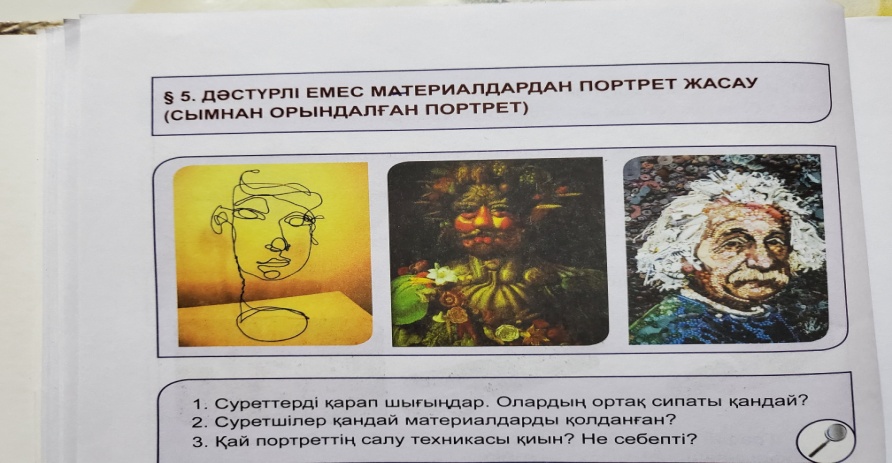 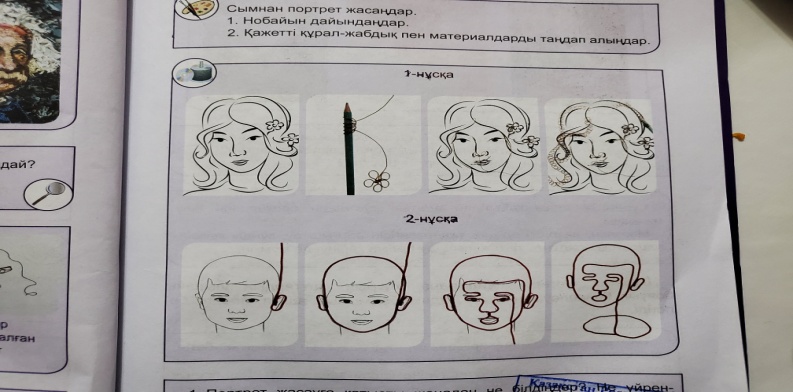 Шығармашылық жұмысқа арналған дескрипторлар: Портрет жасау  техникасында жұмыс жасау. Сым мен жіп қиындыларын тиімді қолданады. Портртте эмоция, мимика мен мінездің ерекшеліктерін жеткізді. Орналстыруда композицияны сақтайды. Шығармашылық идеяны жеткізуде түсті қолданады. (қайшымен жұмыс істеудің техникалық қауіпсіздік шараларын еске салу қажет) «ВЕЕР» әдіс-тәсілі арқылы.Қағазды веер пішінінде бүктеп, бір бөлігіне сабаққа қатысты сұрақтар жазылады,  оқушы екінші бөлігіне қысқаша жауап жазып тапсырады.Портрет жасауға қатысты жаңадан не білдіңдер?Портрет дегеніміз не?Дәстүрлі емес материалдарды қолданған ұнады ма?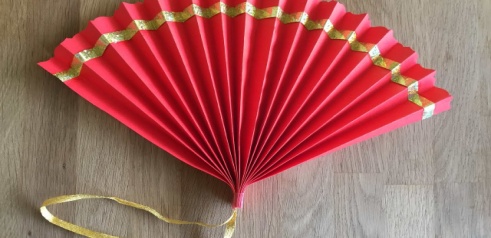  (С) Тақырыппен таныстыру. «Мағынаны тану»Құрал жабдықтарды ажыратып түсіндіру;- Автор өз жұмысында қандай материалдарды қолданды?- Істен шыққан материалдар арқылы осындай портрет жасауға болады ма?- Осындай портрет жасаудың альтернативті материалдарын ұсыныңыз?(П) Практикалық тапсырма. Кез-келген техникада портрет салыңдар. Ол үшін сым мен жіп қиындыларын қолданыңыз. Осы материалдың көмегімен мимика және мінезді жеткізудің тәсілі туралы ойланыңыздар. Шығармашылық жұмысқа арналған дескрипторлар: Портрет жасау  техникасында жұмыс жасау. Сым мен жіп қиындыларын тиімді қолданады. Портртте эмоция, мимика мен мінездің ерекшеліктерін жеткізді. Орналстыруда композицияны сақтайды. Шығармашылық идеяны жеткізуде түсті қолданады. (қайшымен жұмыс істеудің техникалық қауіпсіздік шараларын еске салу қажет) «ВЕЕР» әдіс-тәсілі арқылы.Қағазды веер пішінінде бүктеп, бір бөлігіне сабаққа қатысты сұрақтар жазылады,  оқушы екінші бөлігіне қысқаша жауап жазып тапсырады.Портрет жасауға қатысты жаңадан не білдіңдер?Портрет дегеніміз не?Дәстүрлі емес материалдарды қолданған ұнады ма? (С) Тақырыппен таныстыру. «Мағынаны тану»Құрал жабдықтарды ажыратып түсіндіру;- Автор өз жұмысында қандай материалдарды қолданды?- Істен шыққан материалдар арқылы осындай портрет жасауға болады ма?- Осындай портрет жасаудың альтернативті материалдарын ұсыныңыз?(П) Практикалық тапсырма. Кез-келген техникада портрет салыңдар. Ол үшін сым мен жіп қиындыларын қолданыңыз. Осы материалдың көмегімен мимика және мінезді жеткізудің тәсілі туралы ойланыңыздар. Шығармашылық жұмысқа арналған дескрипторлар: Портрет жасау  техникасында жұмыс жасау. Сым мен жіп қиындыларын тиімді қолданады. Портртте эмоция, мимика мен мінездің ерекшеліктерін жеткізді. Орналстыруда композицияны сақтайды. Шығармашылық идеяны жеткізуде түсті қолданады. (қайшымен жұмыс істеудің техникалық қауіпсіздік шараларын еске салу қажет) «ВЕЕР» әдіс-тәсілі арқылы.Қағазды веер пішінінде бүктеп, бір бөлігіне сабаққа қатысты сұрақтар жазылады,  оқушы екінші бөлігіне қысқаша жауап жазып тапсырады.Портрет жасауға қатысты жаңадан не білдіңдер?Портрет дегеніміз не?Дәстүрлі емес материалдарды қолданған ұнады ма? (С) Тақырыппен таныстыру. «Мағынаны тану»Құрал жабдықтарды ажыратып түсіндіру;- Автор өз жұмысында қандай материалдарды қолданды?- Істен шыққан материалдар арқылы осындай портрет жасауға болады ма?- Осындай портрет жасаудың альтернативті материалдарын ұсыныңыз?(П) Практикалық тапсырма. Кез-келген техникада портрет салыңдар. Ол үшін сым мен жіп қиындыларын қолданыңыз. Осы материалдың көмегімен мимика және мінезді жеткізудің тәсілі туралы ойланыңыздар. Шығармашылық жұмысқа арналған дескрипторлар: Портрет жасау  техникасында жұмыс жасау. Сым мен жіп қиындыларын тиімді қолданады. Портртте эмоция, мимика мен мінездің ерекшеліктерін жеткізді. Орналстыруда композицияны сақтайды. Шығармашылық идеяны жеткізуде түсті қолданады. (қайшымен жұмыс істеудің техникалық қауіпсіздік шараларын еске салу қажет) «ВЕЕР» әдіс-тәсілі арқылы.Қағазды веер пішінінде бүктеп, бір бөлігіне сабаққа қатысты сұрақтар жазылады,  оқушы екінші бөлігіне қысқаша жауап жазып тапсырады.Портрет жасауға қатысты жаңадан не білдіңдер?Портрет дегеніміз не?Дәстүрлі емес материалдарды қолданған ұнады ма? (С) Тақырыппен таныстыру. «Мағынаны тану»Құрал жабдықтарды ажыратып түсіндіру;- Автор өз жұмысында қандай материалдарды қолданды?- Істен шыққан материалдар арқылы осындай портрет жасауға болады ма?- Осындай портрет жасаудың альтернативті материалдарын ұсыныңыз?(П) Практикалық тапсырма. Кез-келген техникада портрет салыңдар. Ол үшін сым мен жіп қиындыларын қолданыңыз. Осы материалдың көмегімен мимика және мінезді жеткізудің тәсілі туралы ойланыңыздар. Шығармашылық жұмысқа арналған дескрипторлар: Портрет жасау  техникасында жұмыс жасау. Сым мен жіп қиындыларын тиімді қолданады. Портртте эмоция, мимика мен мінездің ерекшеліктерін жеткізді. Орналстыруда композицияны сақтайды. Шығармашылық идеяны жеткізуде түсті қолданады. (қайшымен жұмыс істеудің техникалық қауіпсіздік шараларын еске салу қажет) «ВЕЕР» әдіс-тәсілі арқылы.Қағазды веер пішінінде бүктеп, бір бөлігіне сабаққа қатысты сұрақтар жазылады,  оқушы екінші бөлігіне қысқаша жауап жазып тапсырады.Портрет жасауға қатысты жаңадан не білдіңдер?Портрет дегеніміз не?Дәстүрлі емес материалдарды қолданған ұнады ма? (С) Тақырыппен таныстыру. «Мағынаны тану»Құрал жабдықтарды ажыратып түсіндіру;- Автор өз жұмысында қандай материалдарды қолданды?- Істен шыққан материалдар арқылы осындай портрет жасауға болады ма?- Осындай портрет жасаудың альтернативті материалдарын ұсыныңыз?(П) Практикалық тапсырма. Кез-келген техникада портрет салыңдар. Ол үшін сым мен жіп қиындыларын қолданыңыз. Осы материалдың көмегімен мимика және мінезді жеткізудің тәсілі туралы ойланыңыздар. Шығармашылық жұмысқа арналған дескрипторлар: Портрет жасау  техникасында жұмыс жасау. Сым мен жіп қиындыларын тиімді қолданады. Портртте эмоция, мимика мен мінездің ерекшеліктерін жеткізді. Орналстыруда композицияны сақтайды. Шығармашылық идеяны жеткізуде түсті қолданады. (қайшымен жұмыс істеудің техникалық қауіпсіздік шараларын еске салу қажет) «ВЕЕР» әдіс-тәсілі арқылы.Қағазды веер пішінінде бүктеп, бір бөлігіне сабаққа қатысты сұрақтар жазылады,  оқушы екінші бөлігіне қысқаша жауап жазып тапсырады.Портрет жасауға қатысты жаңадан не білдіңдер?Портрет дегеніміз не?Дәстүрлі емес материалдарды қолданған ұнады ма? (С) Тақырыппен таныстыру. «Мағынаны тану»Құрал жабдықтарды ажыратып түсіндіру;- Автор өз жұмысында қандай материалдарды қолданды?- Істен шыққан материалдар арқылы осындай портрет жасауға болады ма?- Осындай портрет жасаудың альтернативті материалдарын ұсыныңыз?(П) Практикалық тапсырма. Кез-келген техникада портрет салыңдар. Ол үшін сым мен жіп қиындыларын қолданыңыз. Осы материалдың көмегімен мимика және мінезді жеткізудің тәсілі туралы ойланыңыздар. Шығармашылық жұмысқа арналған дескрипторлар: Портрет жасау  техникасында жұмыс жасау. Сым мен жіп қиындыларын тиімді қолданады. Портртте эмоция, мимика мен мінездің ерекшеліктерін жеткізді. Орналстыруда композицияны сақтайды. Шығармашылық идеяны жеткізуде түсті қолданады. (қайшымен жұмыс істеудің техникалық қауіпсіздік шараларын еске салу қажет) «ВЕЕР» әдіс-тәсілі арқылы.Қағазды веер пішінінде бүктеп, бір бөлігіне сабаққа қатысты сұрақтар жазылады,  оқушы екінші бөлігіне қысқаша жауап жазып тапсырады.Портрет жасауға қатысты жаңадан не білдіңдер?Портрет дегеніміз не?Дәстүрлі емес материалдарды қолданған ұнады ма? фотографиялардан мысал суреттерс 0:00 до 1:05мин.РРТ 4Тақырыпқа арналған жіп, кофе, шай,сым, қиындылары, қайшы, желімРРТ 6  Бағалай парақтары, оқушылардың жұмыстары. фотографиялардан мысал суреттерс 0:00 до 1:05мин.РРТ 4Тақырыпқа арналған жіп, кофе, шай,сым, қиындылары, қайшы, желімРРТ 6  Бағалай парақтары, оқушылардың жұмыстары.Сабақтың соңы 3мин (С) Бағалау. Рефлексия.«Бес саусақ» әдісіБас бармақ – өзімді қалай сезіндім?Балаң үйрек – басқаларға көмегім тиді ме?Ортан терек – бүгінгі көңіл күйім  қандай болды?Шылдыр шүмек – бүгінгі сабақ ұнады ма?Кішкентай бөбек – бүгін не үйрендім? (С) Бағалау. Рефлексия.«Бес саусақ» әдісіБас бармақ – өзімді қалай сезіндім?Балаң үйрек – басқаларға көмегім тиді ме?Ортан терек – бүгінгі көңіл күйім  қандай болды?Шылдыр шүмек – бүгінгі сабақ ұнады ма?Кішкентай бөбек – бүгін не үйрендім? (С) Бағалау. Рефлексия.«Бес саусақ» әдісіБас бармақ – өзімді қалай сезіндім?Балаң үйрек – басқаларға көмегім тиді ме?Ортан терек – бүгінгі көңіл күйім  қандай болды?Шылдыр шүмек – бүгінгі сабақ ұнады ма?Кішкентай бөбек – бүгін не үйрендім? (С) Бағалау. Рефлексия.«Бес саусақ» әдісіБас бармақ – өзімді қалай сезіндім?Балаң үйрек – басқаларға көмегім тиді ме?Ортан терек – бүгінгі көңіл күйім  қандай болды?Шылдыр шүмек – бүгінгі сабақ ұнады ма?Кішкентай бөбек – бүгін не үйрендім? (С) Бағалау. Рефлексия.«Бес саусақ» әдісіБас бармақ – өзімді қалай сезіндім?Балаң үйрек – басқаларға көмегім тиді ме?Ортан терек – бүгінгі көңіл күйім  қандай болды?Шылдыр шүмек – бүгінгі сабақ ұнады ма?Кішкентай бөбек – бүгін не үйрендім? (С) Бағалау. Рефлексия.«Бес саусақ» әдісіБас бармақ – өзімді қалай сезіндім?Балаң үйрек – басқаларға көмегім тиді ме?Ортан терек – бүгінгі көңіл күйім  қандай болды?Шылдыр шүмек – бүгінгі сабақ ұнады ма?Кішкентай бөбек – бүгін не үйрендім? (С) Бағалау. Рефлексия.«Бес саусақ» әдісіБас бармақ – өзімді қалай сезіндім?Балаң үйрек – басқаларға көмегім тиді ме?Ортан терек – бүгінгі көңіл күйім  қандай болды?Шылдыр шүмек – бүгінгі сабақ ұнады ма?Кішкентай бөбек – бүгін не үйрендім?РРТ3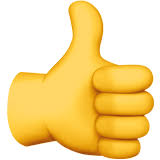 РРТ3Саралау - оқушыларғақалайкөбірекқолдаукөрсетудіжоспарлайсыз? Қабілетті жоғары  қандай міндет қоюды жоспарлап отырсыз?Саралау - оқушыларғақалайкөбірекқолдаукөрсетудіжоспарлайсыз? Қабілетті жоғары  қандай міндет қоюды жоспарлап отырсыз?Саралау - оқушыларғақалайкөбірекқолдаукөрсетудіжоспарлайсыз? Қабілетті жоғары  қандай міндет қоюды жоспарлап отырсыз?Саралау - оқушыларғақалайкөбірекқолдаукөрсетудіжоспарлайсыз? Қабілетті жоғары  қандай міндет қоюды жоспарлап отырсыз?Бағалау - оқушылардың материалды меңгеру деңгейін қалай тексеруді жоспарлайсыз?(смайликтер, тағы басқа)Бағалау - оқушылардың материалды меңгеру деңгейін қалай тексеруді жоспарлайсыз?(смайликтер, тағы басқа)Денсаулық және қауіпсіздік техникасының сақталуыДенсаулық және қауіпсіздік техникасының сақталуыДенсаулық және қауіпсіздік техникасының сақталуыДенсаулық және қауіпсіздік техникасының сақталуыӘлдеқайда қабілетті оқушылар портреттегі мимикаларын  суреттеп жеткізеді. Беттің пропорциясын сақтайды. Әлдеқайда қабілетті оқушылар портреттегі мимикаларын  суреттеп жеткізеді. Беттің пропорциясын сақтайды. Әлдеқайда қабілетті оқушылар портреттегі мимикаларын  суреттеп жеткізеді. Беттің пропорциясын сақтайды. Әлдеқайда қабілетті оқушылар портреттегі мимикаларын  суреттеп жеткізеді. Беттің пропорциясын сақтайды. Сұрақ қою; Сұрақ қою;  Қайшы және желіммен жұмыс істеу барысында қауіпсіздік техникасын сақтау қажет. Жұмыс орнын ұйымдастыру. Жұмыстан соң, жұмыс орнын жинап кету.  Қайшы және желіммен жұмыс істеу барысында қауіпсіздік техникасын сақтау қажет. Жұмыс орнын ұйымдастыру. Жұмыстан соң, жұмыс орнын жинап кету.  Қайшы және желіммен жұмыс істеу барысында қауіпсіздік техникасын сақтау қажет. Жұмыс орнын ұйымдастыру. Жұмыстан соң, жұмыс орнын жинап кету.  Қайшы және желіммен жұмыс істеу барысында қауіпсіздік техникасын сақтау қажет. Жұмыс орнын ұйымдастыру. Жұмыстан соң, жұмыс орнын жинап кету. Сабақ бойынша рефлексияСабақмақсаттары/оқумақсаттарыдұрысқойылғанба? Оқушылардыңбарлығы ОМ қолжеткіздіме? Жеткізбесе, неліктен? Сабақтасаралаудұрысжүргізілдіме? Сабақтыңуақыттықкезеңдерісақталдыма?Сабақ жоспарынан қандайауытқуларболды, неліктен?Сабақ бойынша рефлексияСабақмақсаттары/оқумақсаттарыдұрысқойылғанба? Оқушылардыңбарлығы ОМ қолжеткіздіме? Жеткізбесе, неліктен? Сабақтасаралаудұрысжүргізілдіме? Сабақтыңуақыттықкезеңдерісақталдыма?Сабақ жоспарынан қандайауытқуларболды, неліктен?Бұл бөлімді сабақ туралы өз пікіріңізді білдіруүшінпайдаланыңыз. Өз сабағыңыз туралы солжақ бағанда берілген  сұрақтарғажауап беріңіз.  Бұл бөлімді сабақ туралы өз пікіріңізді білдіруүшінпайдаланыңыз. Өз сабағыңыз туралы солжақ бағанда берілген  сұрақтарғажауап беріңіз.  Бұл бөлімді сабақ туралы өз пікіріңізді білдіруүшінпайдаланыңыз. Өз сабағыңыз туралы солжақ бағанда берілген  сұрақтарғажауап беріңіз.  Бұл бөлімді сабақ туралы өз пікіріңізді білдіруүшінпайдаланыңыз. Өз сабағыңыз туралы солжақ бағанда берілген  сұрақтарғажауап беріңіз.  Бұл бөлімді сабақ туралы өз пікіріңізді білдіруүшінпайдаланыңыз. Өз сабағыңыз туралы солжақ бағанда берілген  сұрақтарғажауап беріңіз.  Бұл бөлімді сабақ туралы өз пікіріңізді білдіруүшінпайдаланыңыз. Өз сабағыңыз туралы солжақ бағанда берілген  сұрақтарғажауап беріңіз.  Бұл бөлімді сабақ туралы өз пікіріңізді білдіруүшінпайдаланыңыз. Өз сабағыңыз туралы солжақ бағанда берілген  сұрақтарғажауап беріңіз.  Бұл бөлімді сабақ туралы өз пікіріңізді білдіруүшінпайдаланыңыз. Өз сабағыңыз туралы солжақ бағанда берілген  сұрақтарғажауап беріңіз.  Сабақ бойынша рефлексияСабақмақсаттары/оқумақсаттарыдұрысқойылғанба? Оқушылардыңбарлығы ОМ қолжеткіздіме? Жеткізбесе, неліктен? Сабақтасаралаудұрысжүргізілдіме? Сабақтыңуақыттықкезеңдерісақталдыма?Сабақ жоспарынан қандайауытқуларболды, неліктен?Сабақ бойынша рефлексияСабақмақсаттары/оқумақсаттарыдұрысқойылғанба? Оқушылардыңбарлығы ОМ қолжеткіздіме? Жеткізбесе, неліктен? Сабақтасаралаудұрысжүргізілдіме? Сабақтыңуақыттықкезеңдерісақталдыма?Сабақ жоспарынан қандайауытқуларболды, неліктен?Жалпы бағаСабақтыңжақсыөткенекіаспектісі (оқытутуралыда, оқутуралыдаойланыңыз)?1:2:Сабақты жақсартуға не ықпал ете алады (оқыту туралы да, оқу туралы да ойланыңыз)?1: 2:Сабақ барысында сынып туралы немесе жекелеген  оқушылардың жетістік/қиындықтары туралы нені білдім, келесі сабақтарда неге көңіл бөлу қажет?Жалпы бағаСабақтыңжақсыөткенекіаспектісі (оқытутуралыда, оқутуралыдаойланыңыз)?1:2:Сабақты жақсартуға не ықпал ете алады (оқыту туралы да, оқу туралы да ойланыңыз)?1: 2:Сабақ барысында сынып туралы немесе жекелеген  оқушылардың жетістік/қиындықтары туралы нені білдім, келесі сабақтарда неге көңіл бөлу қажет?Жалпы бағаСабақтыңжақсыөткенекіаспектісі (оқытутуралыда, оқутуралыдаойланыңыз)?1:2:Сабақты жақсартуға не ықпал ете алады (оқыту туралы да, оқу туралы да ойланыңыз)?1: 2:Сабақ барысында сынып туралы немесе жекелеген  оқушылардың жетістік/қиындықтары туралы нені білдім, келесі сабақтарда неге көңіл бөлу қажет?Жалпы бағаСабақтыңжақсыөткенекіаспектісі (оқытутуралыда, оқутуралыдаойланыңыз)?1:2:Сабақты жақсартуға не ықпал ете алады (оқыту туралы да, оқу туралы да ойланыңыз)?1: 2:Сабақ барысында сынып туралы немесе жекелеген  оқушылардың жетістік/қиындықтары туралы нені білдім, келесі сабақтарда неге көңіл бөлу қажет?Жалпы бағаСабақтыңжақсыөткенекіаспектісі (оқытутуралыда, оқутуралыдаойланыңыз)?1:2:Сабақты жақсартуға не ықпал ете алады (оқыту туралы да, оқу туралы да ойланыңыз)?1: 2:Сабақ барысында сынып туралы немесе жекелеген  оқушылардың жетістік/қиындықтары туралы нені білдім, келесі сабақтарда неге көңіл бөлу қажет?Жалпы бағаСабақтыңжақсыөткенекіаспектісі (оқытутуралыда, оқутуралыдаойланыңыз)?1:2:Сабақты жақсартуға не ықпал ете алады (оқыту туралы да, оқу туралы да ойланыңыз)?1: 2:Сабақ барысында сынып туралы немесе жекелеген  оқушылардың жетістік/қиындықтары туралы нені білдім, келесі сабақтарда неге көңіл бөлу қажет?Жалпы бағаСабақтыңжақсыөткенекіаспектісі (оқытутуралыда, оқутуралыдаойланыңыз)?1:2:Сабақты жақсартуға не ықпал ете алады (оқыту туралы да, оқу туралы да ойланыңыз)?1: 2:Сабақ барысында сынып туралы немесе жекелеген  оқушылардың жетістік/қиындықтары туралы нені білдім, келесі сабақтарда неге көңіл бөлу қажет?Жалпы бағаСабақтыңжақсыөткенекіаспектісі (оқытутуралыда, оқутуралыдаойланыңыз)?1:2:Сабақты жақсартуға не ықпал ете алады (оқыту туралы да, оқу туралы да ойланыңыз)?1: 2:Сабақ барысында сынып туралы немесе жекелеген  оқушылардың жетістік/қиындықтары туралы нені білдім, келесі сабақтарда неге көңіл бөлу қажет?Жалпы бағаСабақтыңжақсыөткенекіаспектісі (оқытутуралыда, оқутуралыдаойланыңыз)?1:2:Сабақты жақсартуға не ықпал ете алады (оқыту туралы да, оқу туралы да ойланыңыз)?1: 2:Сабақ барысында сынып туралы немесе жекелеген  оқушылардың жетістік/қиындықтары туралы нені білдім, келесі сабақтарда неге көңіл бөлу қажет?Жалпы бағаСабақтыңжақсыөткенекіаспектісі (оқытутуралыда, оқутуралыдаойланыңыз)?1:2:Сабақты жақсартуға не ықпал ете алады (оқыту туралы да, оқу туралы да ойланыңыз)?1: 2:Сабақ барысында сынып туралы немесе жекелеген  оқушылардың жетістік/қиындықтары туралы нені білдім, келесі сабақтарда неге көңіл бөлу қажет?